УКРАЇНАСКВИРСЬКА МІСЬКА РАДАКиївської областіПРОТОКОЛ Четвертої позачергової сесії Сквирської міської ради VІІ скликанняРозпочато засідання о 10-00 годиніЗакінчено засідання о 10-30 годині30 грудня 2015 рокум. СквираВсього депутатів  -  26Присутніх             -  17ЗАПРОШЕНІ:Гнатюк О.В. – перший заступник міського голови;Палієнко С.І. – заступник міського голови з питань діяльності виконавчих органів ради;Іщенко М.М. – керуюча справами виконкому Сквирської міської ради;Тернова М. В. – начальник відділу бухгалтерського обліку та кадрової роботи – головний бухгалтер Сквирської міської ради.Місце проведення: м. Сквира, вул. Богачевського, 28,зал засідань Сквирської районної радиБондар В.О.: – секретар Сквирської міської ради: Шановні депутати, присутні та запрошені! У зв´язку з відрядженням міського голови до Міністерства екології та природних ресурсів України, по питанню проектно-кошторисної документації на освітлення міста Сквира на 2016 рік в рамках Кіотського протоколу. Відповідно до ст.42 Закону України «Про місцеве самоврядування в Україні» сесію проводить секретар міської ради. Ще у нас приємна місія – привітати Гавронського Леоніда Петровича, який святкував 26 грудня День народження. На четверту позачергову сесію Сквирської міської ради VІІ скликання із 26 депутатів прибуло 17. У роботі сесії беруть участь: перший заступник Сквирського міського голови Гнатюк Олександр Васильович, Палієнко Сергій Іванович - заступник Сквирського міського голови з питань діяльності виконавчих органів ради, Іщенко Марина Михайлівна - керуюча справами виконкому Сквирської міської ради, Тернова Марина Валентинівна – головний бухгалтер Сквирської міської ради. Вношу пропозицію, роботу четвертої позачергової сесії Сквирської міської ради VІІ скликання розпочати. Хто за ? Проти ? Утримався ?ГОЛОСУВАЛИ: "за" – 17"проти" – 0"утрималися" – 0ВИРІШИЛИ: Роботу розпочати.Звучить Гімн.Бондар В. О.: Робота сесії проводиться згідно затвердженого Регламенту Сквирської міської ради VІІ скликання.для доповідей – до 40 хв.для співдоповідей – до 10 хв.для виступів у обговоренні, для виступів з процедурних питань, заяв, внесення запитів, резолюцій – до 5 хв.для виступів у різному – до 5 хв.для заключного слова – до 10 хв.Хочу також наголосити на дисципліні та етиці пленарного засідання. Нам потрібно обрати секретаря сесії. Пропоную - Телятник Надію Анатоліївну. Прошу голосувати:Хто за ? Проти ? Утримався ?ГОЛОСУВАЛИ: "за" – 17"проти" – 0"утрималися" – 0ВИРІШИЛИ: Обрати секретарем Телятник Надію Анатоліївну. Бондар В.О.: Пропонується внести на розгляд четвертої позачергової сесії міської ради VІІ скликання таке питання:1/52.	Про внесення змін та доповнень до рішення сесії міської ради Від16.01.2015 року №1330-59-VI «Про затвердження бюджету Сквирської міської ради на 2015 рік»ДОПОВІДАЄ: Гнатюк О.В. – перший заступник міського голови.У Вас є порядок денний та проект рішення з додатками на руках. Хто за те, щоб погодити порядок денний.Хто за? Проти? Утримався?ГОЛОСУВАЛИ: "за" – 17"проти" – 0"утрималися" – 0ВИРІШИЛИ: Затвердити порядок денний.Бондар В.О.: Порядок денний сесії затверджено. Переходимо до розгляду питання. № 52СЛУХАЛИ:	Про внесення змін та доповнень до рішення сесії міської ради Від16.01.2015 року №1330-59-VI «Про затвердження бюджету Сквирської міської ради на 2015 рік»ДОПОВІДАЄ: Гнатюк О.В. – перший заступник міського голови.Бондар В. О.: Чи є у вас запитання до доповідача? Немає. Ставлю на голосування проект рішення.Хто за ? Проти ? Утримався ?ГОЛОСУВАЛИ: "за" – 17"проти" – 0"утрималися" – 0ВИРІШИЛИ: (рішення 52-2-VІІ додається).На цьому роботу четвертої позачергової сесії Сквирської міської ради VIІ скликання закінчено. Хто за ? Проти ? Утримався ?ГОЛОСУВАЛИ: "за" – 17"проти" – 0"утрималися" – 0ВИРІШИЛИ: Закрити четверту сесію.Звучить Гімн України.Секретар міської ради					В.О. БондарСекретар сесії 							Н.А.Телятник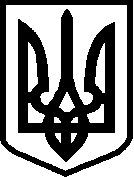 